OBLASTNÍ VÝSTAVA
německých ovčáků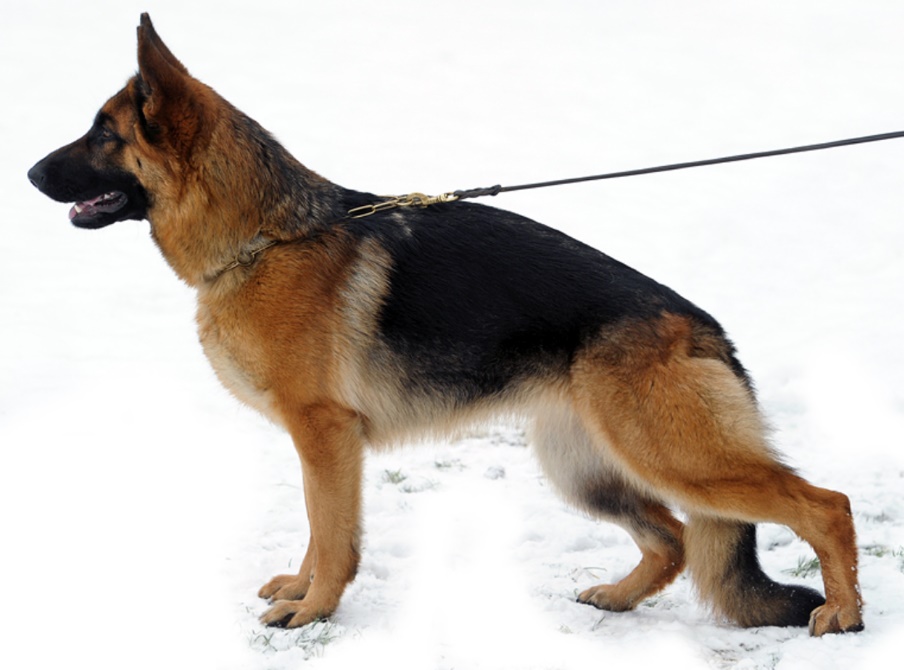 KATALOGZásmuky 09.10.2021Třída mladých – PES
1.	Evan Cetrio									VELMI DOBRÝ		nar. 2.6.2020, č.z. CMKU/DS/122432/20, čip 967000010238551
O:  Werster Cetrio					
M:  Xigi Cetrio						
Třída dospívající – PES
2.	Qwin z údolí Úpy				HD A, ED 0/0, spond. 0  VELMI DOBRÝ 3nar. 3.1.2020, č.z. CMKU/DS/120347/20, tet. č. 44028, čip 203098100496232
O:  Dinoso vom Eisernen Kreuz		
M:  Chalsea z údolí Úpy				

3.	Decado Sandau-Bohemia			HD A, ED 0/0  		VELMI DOBRÝ 1nar. 9.2.2020, č.z. CMKU/DS/120909/20, čip 953010004590155
O:  Uslan von Bad-Boll				
M:  Matea Sandau-Bohemia			
4.	Winner Grey Archibald				HD A, ED 0/0		VELMI DOBRÝ 2nar. 20.2.2020, č.z. CMKU/DS/120981/20, tet. č. 60992, čip 203164000003282
O:  Farin spod Lazov				
M:  Hifi Mapes						
Třída pracovní – PES5.	Oskar od Nechranic				HD A, ED 0/0, Spond. 0	VELMI DOBRÝ 1nar. 3.11.2018, č.z. CMKU/DS/114728/18/21, tet. č. 96876, čip 988004000007697
O:  Fantom ze Stříbrného kamene		
M:  Fixi od Nechranic						
6.	Athos Guardian of Moravia				HD A, ED 0/1	VELMI DOBRÝ 2nar. 11.8.2017, č.z. CMKU/DS/108886/17/20, tet. č. 50553, čip 203003000582754
O:  ŽAKO-MAX z Jirkova dvora			
M:  Dakira Daripo					
Třída dorostu - FENA

7.	Lakyša Cetrio										VELMI NADĚJNÁ 1nar. 6.12.2020, č.z. CMKU/DS/125175/20, čip 967000010238636
O:  Iran z Prodašic					
M:  Jinny Stary samotar				
Třída dorostu – FENA dlouhosrstá
8.	Orphee z Evmaru									VELMI NADĚJNÁ 1nar. 8.3.2021, č.z. CKMU/DS/126767/21, čip 203098100551570
O:  Chrius Navaro Bohemia			
M:  Gwen Durnitor			 		
Třída mladých – FENA
9.	Katty Red Hurricane								VELMI DOBRÁ 2nar. 20.4.2020, č.z. CMKU/DS/121752/20, tet. č. 20737, čip 203096700001450
O:  Odin Daxis						
M:  Werra Daxis					
10.	Floor Cetrio										VELMI DOBRÁ 1, VTnar. 17.6.2020, č.z. CMKU/DS/122442/20, čip 967000010238604
O:  Mentos Cetrio					
M:  Sendy Vantaris 					
11.	Finta Dombai										VELMI DOBRÁ 3nar. 20.6.2020, č.z. CMKU/DS/122400/20, čip 981020000773864
O:  Kendy z Mokropeské zahrady		
M:  Ulme Black Chabet				
12.	Aura z Podradbuzí									VELMI DOBRÁ 4nar. 7.10.2021, č.z. CMKU/DS/124283/20, čip 203164000045143
O:  Willy vom Haus Zieglmayer		
M:  Nuria von Juventus				
Třída dospívající – FENA
13.	Becky Agnite				HD A, ED 0/0			VELMI DOBRÁ 2nar. 19.1.2020, č.z. CMKU/DS/120386/20, tet. č. 85433, čip 203003000578773
O:  Red Bull ze Stříbrného kamene		M:  Jenny Japedo					
14.	Easy Victorie Apego		HD A, ED 0/0, Spond. 0		VELMI DOBRÁ 3nar. 3.3.2020, č.z. CMKU/DS/121388/20, tet. čip 203098100548725
O:  Williams Robim Anrebri			
M:  Delta Via Vernalis				

15.	Cocolinea Cetrio	HD A, ED 0/0					VELMI DOBRÁ 1, VTnar. 4.3.2020, č.z. CMKU/DS/121428/20, čip 981020000692352
O:  Atrei Rottenburg Bohemia			
M:  Illi Hartis Bohemia			
Třída dospívající – FENA dlouhosrstá16.	Asta North Porta Bohemia 	HD B, ED 0/0				VELMI DOBRÁ 1, VTnar. 28.10.2019, č.z. CMKU/DS/119486/19, tet. č. 28579, čip 941000024648332
O:  Marty Da-Kr  				
M:  Felici Ro-Kop Bohemia		
Třída pracovní – FENA
17.	Chelsea Mapet	HD A, ED (0/0)							VELMI DOBRÁ
nar. 25.1.2019, č.z. CMKU/DS/115487/19, tet. č. 59557, čip 94500000141479
O:  Hassan Ja Na Ka					M:  Fiona Mapet					18.	Rous Cetrio		HD A, ED 0/0							VÝBORNÁ 5nar. 1.3.2020, č.z. CMKU/DS/116166/19, tet. č. 12167
O:  Costa Fabare Bohemia		
M:  Illi Hartis Bohemia			
19.	Dessideria von der Baiertalerstraße	HD normal, ED fast normal VÝBORNÁ 4
nar. 15.3.2019, č.z. CMKU/DS/127567/21, čip 953010003434268
O:  Thiago von der Piste Trophe				M:  Tinkerbell von der Baiertalerstraße			20.	Diara Atoza				DKK A, DKL 0/0				VÝBORNÁ 1, OVnar. 23.3.2019, č.z. CMKU/DS/116262/19, tet. č. 71290, čip 945000006104571
O:  Xantto Hartis Bohemia			
M:  Afra Atoza						
21.	Extra vom Bierstadter Hof		HD normal, ED normal  		VÝBORNÁ 3nar. 9.6.2019, č.z. CMKU/DS/128654/21, čip 981189900102860
O:  Quentin von Regina Pacis			
M:  Giulia Schreidon				
22.	FEEBEE Anilorak					HD A, ED (0/0) 		VELMI DOBRÁ
nar. 28.2.2018, č.z. CMKU/DS/111495/18, tet. č. 58337, čip 953010001099226
O:  Henrik vom Wolfsheim			M: Dorota Anilorak					23.	Brixie ze Stodůlecké kašny			HD A, ED (0/0)			NEÚČAST
nar. 16.8.2018, č.z. CMKU/DS/113466/18/21, tet. č. 88965, čip 953010002712845
O:  Parson Framato Rolau			M: Maikee ze Šumavské stráže		24.	Lirra Znerop					HD A, ED (0/0), Spond. 0		VELMI DOBRÁ 
nar. 5.9.2018, č.z. CMKU/DS/114023/18, tet. č. 51494, čip 203164000022063
O:  Baxter Budíkovice						M:  Charra od Policie České republiky		25.	Yakarta Sandau-Bohemia			HD A, ED (0/0)			VÝBORNÁ 2
nar. 14.12.2018, č.z. CMKU/DS/115096/18, tet. č. 16344, čip 953010004499699
O:  Fortin z Lintichu					M: Karta Sandau-Bohemia			Třída pracovní – FENA dlouhosrstá
26.	Nizzy Cetrio		HD B, ED 0/0								VÝBORNÁnar. 25.9.2018, č.z. CMKU/DS/114210/18, tet. č. 88992
O:  Cyrus v. Osterberger-Land		
M:  Illi Hartis Bohemia			
27.	Gwen Durnitor  HD normal, ED normal   NEPOSOUZENA, REAKCE NA STŘELBUnar. 9.12.2018, č.z. CKMU/DS/114832/18/21, tet. č. 12144, čip 981020000414266
O:  Brutus King Regent			
M:  Kaira Redox		 		
